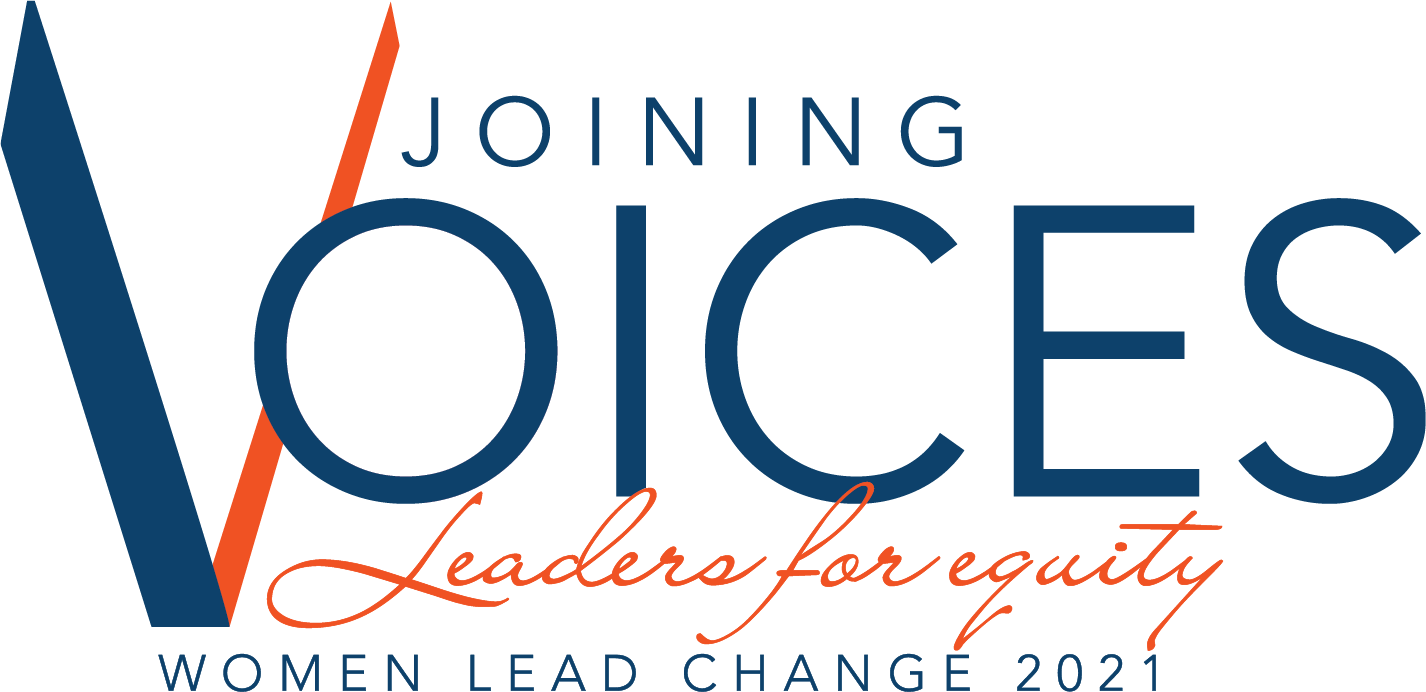 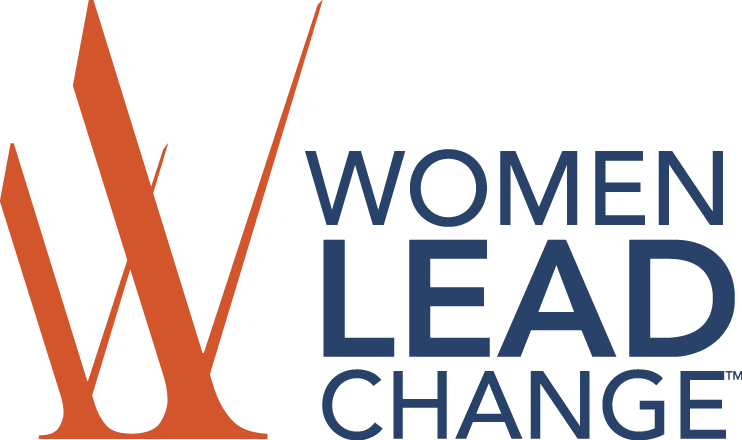 2021 SCHOLARSHIP OVERVIEW & DIRECTIONS ______________________________________________________________________PURPOSE: To provide registration scholarships to individuals to further enhance their leadership skills by attending a Women Lead Change sponsored event.    WHO QUALIFIES: A limited number of scholarships are available for small business owners and employees, non-profit staff, unemployed, and/or those experiencing financial need. Individuals are eligible for a one-time Conference Scholarship Award, unless transitioning from the Student Track program. SCHOLARSHIP AWARDS: Awards will be applied to cover the FULL amount of Conference registration fee. Scholarships are not awarded as cash and DO NOT include travel expenses.  SCHOLARSHIP SELECTION COMMITTEE: There is a separate Scholarship Selection Committee for each WLC region: ICR (Iowa City/Cedar Rapids); Central Iowa (Des Moines); and Quad Cities. All decisions of the committee shall be final.  DIRECTIONS & HOW TO APPLY: Applicants must submit the official Women Lead Change Scholarship Application Form and required narratives to Women Lead Change by email to morgan.schmall@wlcglobal.org (ICR), bobbi.segura@wlcglobal.org (CENTRAL IOWA) or morgan.schmall@wlcglobal.org (QUAD CITIES).   1.     Download the official Scholarship Application Form.2.     Complete all sections. Incomplete applications will not be considered.3.     Email completed application to morgan.schmall@wlcglobal.org (ICR), bobbi.segura@wlcglobal.org (CENTRAL IOWA) or morgan.schmall@wlcglobal.org (QUAD CITIES). 4.     You will receive a confirmation email of receipt confirming receipt of application only. Scholarship award decisions will be communicated after review by the Scholarship Selection Committee.   DEADLINES: The Scholarship Application form is due:ICR Iowa: March 30, 2021Quad Cities: Sept. 5, 2021Central Iowa: Sept. 15, 2021FOR MORE INFORMATION please email info@wlcglobal.org______________________________________________________________________Please check the box for which conference you are applying for:⃞	ICR Iowa Conference, May 4, 2021⃞	Quad Cities Conference, Oct. 13, 2021⃞	Central Iowa Conference, Oct. 27-28, 2021Please check the box for which scholarship you are applying for: ⃞	Professional Track To be granted to individuals, companies or non-profits seeking registration assistance. ⃞	Joining VoicesTo be granted to individuals from non-profit organizations whose mission is to serve and provide advocacy for minority communities. PART ONE: GENERAL INFORMATION, EXPECTATIONS & REQUIREMENTSSCHOLARSHIP RECIPIENT EXPECTATIONS & REQUIREMENTS:1.     Attend all program sessions during the event. If, for some reason you are not able to attend, please contact Women Lead Change.  2.     A Scholarship Testimonial Form will be sent to you within a week of the conference. Within fifteen (15) days of receipt of this form, complete and return to the email listed on that form. I agree to abide by these expectations and requirements:SIGNATURE:                                                                                                                                                           DATE:                                                            PART TWO: REQUIRED NARRATIVESPlease provide a 1-2 paragraph response for each of the following topics:1.     Why do you want to attend the 2021 WOMEN LEAD CHANGE CONFERENCE? Why should you be chosen to receive a scholarship? (15%)2.     Please describe your leadership style. (15%)a.     Who has most influenced your leadership style?b.     How has that person helped you develop as a leader?  3.     Describe your financial need for the scholarship. Will you attend the 2021 WOMEN LEAD CHANGE CONFERENCE if you do not receive a scholarship? (30%)4.     Describe what diversity and inclusion means to you. (25%)a.     What do you do to support diversity and inclusion, personally and professionally?5.     List your volunteer involvement and extracurricular activities. (15%) PART THREE: MISCELLANEOUS INFORMATIONWe need your help! Women Lead Change strives to be as inclusive as possible in serving women and their leadership development needs. As we grow and approach organizations for funding, we are asked about the audiences we serve on a representational basis, not individually. This information is NOT used in the selection process and we will NOT use or share this information for any other purpose!  CLASSIFICATIONSWhich of the following best represents your racial/ethnic heritage?  (Choose all that apply)⃞	Hispanic or Latino (A person of Cuban, Mexican, Puerto Rican, South or Central American, or other Spanish culture or origin, regardless of race.)⃞	American Indian or Alaska Native         ⃞	Asian                                 ⃞	Black or African American ⃞	Native Hawaiian or Other Pacific Islander⃞	White             ⃞	Do not wish to disclose       Do you identify as LGBTQIA+?	  ⃞    yes       ⃞ no       ⃞ do not wish to identifyNAMEADDRESSPHONEEMAILEMPLOYER NAME, CITY & STATEWhy are you interested in attending the 2021 WOMEN LEAD CHANGE CONFERENCE? Check all that apply.Why are you interested in attending the 2021 WOMEN LEAD CHANGE CONFERENCE? Check all that apply.Personal GrowthCareer GrowthLeadership TipsNetworkingOrganization NameDescribe Activity/Your Volunteer RoleDates InvolvedFrequency of Volunteering